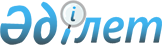 2023-2025 жылдарға арналған Аққайың ауданының Қиялы ауылдық округінің бюджетін бекіту туралыСолтүстік Қазақстан облысы Аққайың ауданы мәслихатының 2022 жылғы 30 желтоқсандағы № 25-6 шешімі
      Ескерту. 01.01.2023 бастап қолданысқа енгізіледі - осы шешімнің 6-тармағымен.
      Қазақстан Республикасының Бюджет кодексінің 9-1, 75-баптарына, Қазақстан Республикасының "Қазақстан Республикасындағы жергілікті мемлекеттік басқару және өзін-өзі басқару туралы" Заңының 6-бабына сәйкес Солтүстік Қазақстан облысы Аққайың ауданының мәслихаты ШЕШТІ:
      1. 2023 – 2025 жылдарға арналған Аққайың ауданының Қиялы ауылдық округінің бюджеті осы шешімге тиісінше 1, 2 және 3- қосымшаларға сәйкес, оның ішінде 2023 жылға мынадай көлемдерде бекітілсін:
      1) кірістер – 60254,7 мың теңге:
      салықтық түсімдер – 10346 мың теңге;
      салықтық емес түсімдер – 0 мың теңге;
      негізгі капиталды сатудан түсетін түсімдер - 0 мың теңге;
      трансферттер түсімі – 49908,7 мың теңге;
      2) шығындар – 64161,9 мың теңге;
      3) таза бюджеттік кредиттеу - 0 мың теңге:
      бюджеттік кредиттер - 0 мың теңге;
      бюджеттік кредиттерді өтеу - 0 мың теңге;
      4) қаржы активтерімен операциялар бойынша сальдо - 0 мың теңге:
      қаржы активтерін сатып алу - 0 мың теңге;
      мемлекеттің қаржы активтерін сатудан түсетін түсімдер - 0 мың теңге;
      5) бюджет тапшылығы (профициті) – -3907,2 мың теңге;
      5-1) бюджеттің мұнайға қатысты емес тапшылығы (профициті) – 0 мың теңге;
      6) бюджет тапшылығын қаржыландыру (профицитін пайдалану)
      - 3 907,2 мың теңге:
      қарыздар түсімі - 0 мың теңге;
      қарыздарды өтеу - 0 мың теңге;
      бюджет қаражатының пайдаланылатын қалдықтары – 3907,2 мың теңге.
      Ескерту. 1-тармақ жаңа редакцияда - Солтүстік Қазақстан облысы Аққайың ауданы мәслихатының 28.04.2023 № 3-6 (01.01.2023 бастап қолданысқа енгізіледі); 15.08.2023 № 7-6 (01.01.2023 бастап қолданысқа енгізіледі); 20.11.2023 № 10-6 (01.01.2023 бастап қолданысқа енгізіледі) шешімдерімен.


      2. 2023 жылға арналған ауылдық округ бюджетінің кірістері Қазақстан Республикасы Бюджет кодексіне сәйкес мына салықтық түсімдер есебінен қалыптастырылатыны белгіленсін:
      1) аудандық маңызы бар қаланың, ауылдың, кенттің аумағында мемлекеттік кіріс органдарында тіркеу есебіне қою кезінде мәлімделген:
      дара кәсіпкер, жекеше нотариус, жеке сот орындаушысы, адвокат, кәсіпқой медиатор үшін – тұрған жері;
      қалған жеке тұлғалар үшін – тұрғылықты жері орналасқан жеке тұлғалар дербес салық салуға жататын кірістер бойынша жеке табыс салығы;
      2) аудандық маңызы бар қаланың, ауылдың, кенттің, ауылдық округтің аумағындағы осы салықты салу объектілері бойынша жеке тұлғалардың мүлкіне салынатын салық;
      3) аудандық маңызы бар қаланың, ауылдың, кенттің аумағындағы жер учаскелері бойынша жеке және заңды тұлғалардан алынатын, елдi мекендер жерлерiне салынатын жер салығы;
      4) мыналардан:
      тұрғылықты жері аудандық маңызы бар қаланың, ауылдың, кенттің аумағындағы жеке тұлғалардан;
      өздерінің құрылтай құжаттарында көрсетілетін тұрған жері аудандық маңызы бар қаланың, ауылдың, кенттің аумағында орналасқан заңды тұлғалардан алынатын көлік құралдары салығы;
      5) сыртқы (көрнекі) жарнаманы:
      аудандық маңызы бар қаладағы, ауылдағы, кенттегі үй-жайлардың шегінен тыс ашық кеңістікте;
      аудандық маңызы бар қаланың, ауылдың, кенттің, ауылдық округтің аумақтары арқылы өтетін жалпыға ортақ пайдаланылатын автомобиль жолдарының бөлiнген белдеуiнде;
      елді мекендерден тыс жердегі үй-жайлардың шегінен тыс ашық кеңістікте және жалпыға ортақ пайдаланылатын автомобиль жолдарының бөлiнген белдеуiнен тыс жерде орналастырғаны үшін төлемақы;
      6) бірыңғай жер салыгы;
      7) жер учаскелерін пайдаланғаны үшін төлемақы.
      3. Ауылдық округ бюджетінің кірістері мына салықтық емес түсімдер есебінен қалыптастырылатыны белгіленсін:
      1) аудандық маңызы бар қалалардың, ауылдардың, кенттердің, ауылдық округтердің әкімдері әкімшілік құқық бұзушылықтар үшін салатын айыппұлдар;
      2) жеке және заңды тұлғалардың ерікті түрдегі алымдары;
      3) аудандық маңызы бар қаланың, ауылдың, кенттің, ауылдық округтің коммуналдық меншігінен (жергілікті өзін-өзі басқарудың коммуналдық меншігінен) түсетін кірістер:
      аудандық маңызы бар қала, ауыл, кент, ауылдық округ әкімі аппаратының шешімімен құрылған коммуналдық мемлекеттік кәсіпорындардың таза кірісі бөлігінің түсімдері;
      аудандық маңызы бар қаланың, ауылдың, кенттің, ауылдық округтің коммуналдық меншігіндегі (жергілікті өзін-өзі басқарудың коммуналдық меншігіндегі) заңды тұлғаларға қатысу үлестеріне кірістер;
      аудандық маңызы бар қаланың, ауылдың, кенттің, ауылдық округтің коммуналдық меншігінің (жергілікті өзін-өзі басқарудың коммуналдық меншігінің) мүлкін жалға беруден түсетін кірістер;
      аудандық маңызы бар қаланың, ауылдың, кенттің, ауылдық округтің коммуналдық меншігінен (жергілікті өзін-өзі басқарудың коммуналдық меншігінен) түсетін басқа да кірістер;
      4) аудандық маңызы бар қала, ауыл, кент, ауылдық округ бюджеттеріне түсетін басқа да салықтық емес түсімдер.
      4. Мыналар аудандық маңызы бар қала, ауыл, кент, ауылдық округ бюджеттеріне негізгі капиталды сатудан түсетін түсімдер болып табылады:
      1) аудандық маңызы бар қала, ауыл, кент, ауылдық округ бюджеттерінен қаржыландырылатын мемлекеттік мекемелерге бекітіп берілген мемлекеттік мүлікті сатудан түсетін ақша;
      2) ауыл шаруашылығы мақсатындағы жер учаскелерін сатудан түсетін түсімдерді қоспағанда, жер учаскелерін сатудан түсетін түсімдер;
      3) жер учаскелерін жалға беру құқығын сатқаны үшін төлемақы.
      5. Аудан бюджетінен ауылдық округ бюджетіне табысталған бюджеттік субвенция сомасы 39159 мың теңге белгіленсін.
      6. Осы шешім 2023 жылғы 1 қаңтардан бастап қолданысқа енгізіледі. 2023 жылға арналған Аққайың ауданының Қиялы ауылдық округінің бюджеті
      Ескерту. 1-қосымша жаңа редакцияда - Солтүстік Қазақстан облысы Аққайың ауданы мәслихатының 28.04.2023 № 3-6 (01.01.2023 бастап қолданысқа енгізіледі); 15.08.2023 № 7-6 (01.01.2023 бастап қолданысқа енгізіледі); 20.11.2023 № 10-6 (01.01.2023 бастап қолданысқа енгізіледі) шешімдерімен. 2024 жылға арналған Аққайың ауданының Қиялы ауылдық округінің бюджеті 2025 жылға арналған Аққайың ауданының Қиялы ауылдық округінің бюджеті
					© 2012. Қазақстан Республикасы Әділет министрлігінің «Қазақстан Республикасының Заңнама және құқықтық ақпарат институты» ШЖҚ РМК
				
      Солтүстік Қазақстан облысыАққайың ауданы мәслихатының хатшысы 

________ Е. Жәкенов
Солтүстік Қазақстан облысыАққайың ауданы мәслихатының2022 жылғы 30 желтоқсандағы№ 25-6 шешіміне1- қосымша
Санаты
Сыныбы
Кіші сыныбы
Атауы
Сомасы,
мың теңге
1) Кірістер
60254,7
1
Салықтық түсімдер
10346
01
Табыс салығы
2029
2
Жеке табыс салығы
2029
04
Меншікке салынатын салықтар
8290
1
Мүлікке салынатын салықтар
254,9
3
Жер салығы
483,9
4
Көлік құралдарына салынатын салық
7551,2
05
Тауарларға, жұмыстарға және көрсетілетін қызметтерге салынатын iшкi салықтар
27
3
Табиғи және басқа да ресурстарды пайдаланғаны үшiн түсетiн түсiмдер
27
2
Салықтық емес түсімдер
0
3
Негізгі капиталды сатудан түсетін түсімдер
0
4
Трансферттердің түсімдері
49908,7
02
Мемлекеттiк басқарудың жоғары тұрған органдарынан түсетiн трансферттер
49908,7
3
Аудандардың (облыстық маңызы бар қаланың) бюджетінен трансферттер
49908,7
Функцио-налдық топ
Кіші функция
Бюджеттік бағдар-ламаның әкімшісі
Бағдар-лама
Атауы
Сомасы,
мың теңге
2) Шығындар
64161,9
01
Жалпы сипаттағы мемлекеттік қызметтер
32082,5
1
Мемлекеттiк басқарудың жалпы функцияларын орындайтын өкiлдi, атқарушы және басқа органдар
32082,5
124
Аудандық маңызы бар қала, ауыл, кент, ауылдық округ әкімінің аппараты
32082,5
001
Аудандық маңызы бар қала, ауыл, кент, ауылдық округ әкімінің қызметін қамтамасыз ету жөніндегі қызметтер
31535,6
022
Мемлекеттік органның күрделі шығыстары
546,9
07
Тұрғын-үй коммуналдық шаруашылық
15358
3
Елді мекендерді абаттандыру
15358
124
Аудандық маңызы бар қала, ауыл, кент, ауылдық округ әкімінің аппараты
15358
008
Елді мекендердегі көшелерді жарықтандыру
12148,8
009
Елді мекендердің санитариясын қамтамасыз ету
999
010
Жерлеу орындарын ұстау және туысы жоқ адамдарды жерлеу
100
011
Елді мекендерді абаттандыру мен көгалдандыру
2110,2
08
Мәдениет, спорт, туризм және ақпараттық кеңістiк
15533,2
1
Мәдениет саласындағы қызмет
15533,2
124
Аудандық маңызы бар қала, ауыл, кент, ауылдық округ әкімінің аппараты
15533,2
006
Жергілікті деңгейде мәдени-демалыс жұмыстарын қолдау
15533,2
12
Көлiк және коммуникация
1188
1
Автомобиль көлігі
1188
124
Аудандық маңызы бар қала, ауыл, кент, ауылдық округ әкімінің аппараты
1188
013
Аудандық маңызы бар қалаларда, ауылдарда, кенттерде, ауылдық округтерде автомобиль жолдарының жұмыс істеуін қамтамасыз ету
738
045
Аудандық маңызы бар қалаларда, ауылдарда, кенттерде, ауылдық округтерде автомобиль жолдарын күрделі және орташа жөндеу
450
15
Трансферттер
0,2
1
Трансферттер
0,2
124
Аудандық маңызы бар қала, ауыл, кент, ауылдық округ әкімінің аппараты
0,2
048
Пайдаланылмаған (толық) пайдаланылмаған нысаналы трансферттерді қайтару
0,2
Жергілікті бюджет қаражаты есебінен
0,2
3) Таза бюджеттік кредиттеу
0
Бюджеттік кредиттер
0
Бюджеттік кредиттерді өтеу
0
4) Қаржы активтерімен операциялар бойынша сальдо
0
Қаржы активтерін сатып алу
0
Мемлекеттің қаржы активтерін сатудан түсетін түсімдер
0
5) Бюджет тапшылығы (профициті)
-3907,2
5-1) Бюджеттің мұнайға қатысты емес тапшылығы (профициті)
0
6) Бюджет тапшылығын қаржыландыру (профицитін пайдалану)
3907,2
Қарыздар түсімі
0
Қарыздарды өтеу
0
Санаты
Сыныбы
Кіші сыныбы
Атауы
Сомасы,
мың теңге
8
Бюджет қаражатының пайдаланылатын қалдықтары
3907,2
01
Бюджет қаражаты қалдықтары
3907,2
1
Бюджет қаражатының бос қалдықтары
3907,2Солтүстік Қазақстан облысыАққайың ауданы мәслихатының2022 жылғы 30 желтоқсандағы№ 25-6 шешіміне2- қосымша
Санаты
Сыныбы
Сыныбы
Кіші сыныбы
Атауы
Сомасы, мың теңге
1) Кірістер
82871
1
Салықтық түсімдер
14571
01
01
Жеке табыс салығы
5239
2
Төлем көзінен салық салынбайтын табыстардан алынатын жеке табыс салығы
5239
04
04
Меншікке салынатын салықтар
9303
1
Мүлікке салынатын салықтар
411
3
Жер салығы
924
4
Көлік құралдарына салынатын салық
7968
05
05
Ішкі салықтар тауарлар, жұмыстар мен қызметтер
29
3
Жер учаскелерін пайдаланғаны үшін төлем
29
2
Салықтық емес түсімдер
0
01
01
Мемлекет меншіктен түсетін түсімдер
0
5
Мемлекет меншігіндегі мүлікті жалға беруден түсетін кірістер
0
3
Негізгі капиталды сатудан түсетін түсімдер
0
4
Трансферттердің түсімдері
68300
02
02
Мемлекеттiк басқарудың жоғары тұрған органдарынан түсетiн трансферттер
68300
3
Аудандардың (облыстық маңызы бар қаланың) бюджетінен трансферттер
68300
Функцио-налдық топ
Кіші функция
Бюджеттік бағдар-ламаның әкімшісі
Бағдар-лама
Атауы
Сомасы, мың теңге
2) Шығындар
82871
01
Жалпы сипаттағы мемлекеттік қызметтер
28514
1
Мемлекеттiк басқарудың жалпы функцияларын орындайтын өкiлдi, атқарушы және басқа органдар
28514
124
Аудандық маңызы бар қала, ауыл, кент, ауылдық округ әкімінің аппараты
28514
001
Аудандық маңызы бар қала, ауыл, кент, ауылдық округ әкімінің қызметін қамтамасыз ету жөніндегі қызметтер
28514
07
Тұрғын-үй коммуналдық шаруашылық
8391
3
Елді мекендерді абаттандыру
8391
124
Аудандық маңызы бар қала, ауыл, кент, ауылдық округ әкімінің аппараты
8391
008
Елді мекендердегі көшелерді жарықтандыру
5661
009
Елді мекендердің санитариясын қамтамасыз ету
1050
010
Жерлеу орындарын ұстау және туысы жоқ адамдарды жерлеу
105
011
Елді мекендерді абаттандыру мен көгалдандыру
1575
08
Мәдениет, спорт, туризм және ақпараттық кеңістiк
15873
1
Мәдениет саласындағы қызмет
15873
124
Аудандық маңызы бар қала, ауыл, кент, ауылдық округ әкімінің аппараты
15873
006
Жергілікті деңгейде мәдени-демалыс жұмыстарын қолдау
15873
12
Көлiк және коммуникация
30093
1
Автомобиль көлігі
30093
124
Аудандық маңызы бар қала, ауыл, кент, ауылдық округ әкімінің аппараты
30093
013
Аудандық маңызы бар қалаларда, ауылдарда, кенттерде, ауылдық округтерде автомобиль жолдарының жұмыс істеуін қамтамасыз ету
525
045
Аудандық маңызы бар қалаларда, ауылдарда, кенттерде, ауылдық округтерде автомобиль жолдарының күрделі және орташа жөндеу
29568
3) Таза бюджеттік кредиттеу
0
Бюджеттік кредиттер
0
Бюджеттік кредиттерді өтеу
0
4) Қаржы активтерімен операциялар бойынша сальдо
0
Қаржы активтерін сатып алу
0
Мемлекеттің қаржы активтерін сатудан түсетін түсімдер
0
5) Бюджет тапшылығы (профициті)
0
5-1) Бюджеттің мұнайға қатысты емес тапшылығы (профициті)
0
6) Бюджет тапшылығын қаржыландыру (профицитін пайдалану)
0
Қарыздар түсімі
0
Қарыздарды өтеу
0
Санаты
Сыныбы
Сыныбы
Кіші сыныбы
Атауы
Сомасы, мың теңге
8
Бюджет қаражатының пайдаланылатын қалдықтары
0
01
01
Бюджет қаражаты қалдықтары
0
1
Бюджет қаражатының бос қалдықтары
0Солтүстік Қазақстан облысыАққайың ауданы мәслихатының2022 жылғы 30 желтоқсандағы№ 25-6 шешіміне3- қосымша
Санаты
Сыныбы
Сыныбы
Кіші сыныбы
Атауы
Сомасы, мың теңге
1) Кірістер
86886
1
Салықтық түсімдер
15343
01
01
Жеке табыс салығы
5606
2
Төлем көзінен салық салынбайтын табыстардан алынатын жеке табыс салығы
5606
04
04
Меншікке салынатын салықтар
9707
1
Мүлікке салынатын салықтар
425
3
Жер салығы
956
4
Көлік құралдарына салынатын салық
8326
05
05
Ішкі салықтар тауарлар, жұмыстар мен қызметтер
30
3
Жер учаскелерін пайдаланғаны үшін төлем
30
2
Салықтық емес түсімдер
0
01
01
Мемлекет меншіктен түсетін түсімдер
0
5
Мемлекет меншігіндегі мүлікті жалға беруден түсетін кірістер
0
3
Негізгі капиталды сатудан түсетін түсімдер
0
4
Трансферттердің түсімдері
71543
02
02
Мемлекеттiк басқарудың жоғары тұрған органдарынан түсетiн трансферттер
71543
3
Аудандардың (облыстық маңызы бар қаланың) бюджетінен трансферттер
71543
Функцио-налдық топ
Кіші функция
Бюджеттік бағдар-ламаның әкімшісі
Бағдар-лама
Атауы
Сомасы, мың теңге
2) Шығындар
86886
01
Жалпы сипаттағы мемлекеттік қызметтер
28698
1
Мемлекеттiк басқарудың жалпы функцияларын орындайтын өкiлдi, атқарушы және басқа органдар
28698
124
Аудандық маңызы бар қала, ауыл, кент, ауылдық округ әкімінің аппараты
28698
001
Аудандық маңызы бар қала, ауыл, кент, ауылдық округ әкімінің қызметін қамтамасыз ету жөніндегі қызметтер
28698
07
Тұрғын-үй коммуналдық шаруашылық
8811
3
Елді мекендерді абаттандыру
8811
124
Аудандық маңызы бар қала, ауыл, кент, ауылдық округ әкімінің аппараты
8811
008
Елді мекендердегі көшелерді жарықтандыру
5944
009
Елді мекендердің санитариясын қамтамасыз ету
1103
010
Жерлеу орындарын ұстау және туысы жоқ адамдарды жерлеу
110
011
Елді мекендерді абаттандыру мен көгалдандыру
1654
08
Мәдениет, спорт, туризм және ақпараттық кеңістiк
16081
1
Мәдениет саласындағы қызмет
16081
124
Аудандық маңызы бар қала, ауыл, кент, ауылдық округ әкімінің аппараты
16081
006
Жергілікті деңгейде мәдени-демалыс жұмыстарын қолдау
16081
12
Көлiк және коммуникация
33296
1
Автомобиль көлігі
33296
124
Аудандық маңызы бар қала, ауыл, кент, ауылдық округ әкімінің аппараты
33296
013
Аудандық маңызы бар қалаларда, ауылдарда, кенттерде, ауылдық округтерде автомобиль жолдарының жұмыс істеуін қамтамасыз ету
551
045
Аудандық маңызы бар қалаларда, ауылдарда, кенттерде, ауылдық округтерде автомобиль жолдарының күрделі және орташа жөндеу
32745
3) Таза бюджеттік кредиттеу
0
Бюджеттік кредиттер
0
Бюджеттік кредиттерді өтеу
0
4) Қаржы активтерімен операциялар бойынша сальдо
0
Қаржы активтерін сатып алу
0
Мемлекеттің қаржы активтерін сатудан түсетін түсімдер
0
5) Бюджет тапшылығы (профициті)
0
5-1) Бюджеттің мұнайға қатысты емес тапшылығы (профициті)
0
6) Бюджет тапшылығын қаржыландыру (профицитін пайдалану)
0
Қарыздар түсімі
0
Қарыздарды өтеу
0
Санаты
Сыныбы
Сыныбы
Кіші сыныбы
Атауы
Сомасы, мың теңге
8
Бюджет қаражатының пайдаланылатын қалдықтары
0
01
01
Бюджет қаражаты қалдықтары
0
1
Бюджет қаражатының бос қалдықтары
0